ΠΡΟΫΠΟΛΟΓΙΣΜΟΣ ΠΡΟΣΦΟΡΑΣCPV 50312600-1 : Συντήρηση και επισκευή εξοπλισμού τεχνολογίας των πληροφοριών K.A. : 10.6265.02ΤΙΜΟΛΟΓΙΟ ΠΡΟΣΦΟΡΑΣΆρθρο 1 Συντήρηση – Τεχνική υποστήριξη Η/Υ, εξυπηρετητών και δικτύων Τ.Π.Ε. Δήμου Μαραθώνος (CPV 50312600-1)Για την παροχή υπηρεσίας συντήρησης - τεχνικής υποστήριξης Η/Υ, Εξυπηρετητών, Εξοπλισμού δικτύου Η/Υ, κ.λ.π. στον Δήμο Μαραθώνος, σύμφωνα με την Τεχνική Περιγραφή της παρούσας μελέτης.ΤΙΜΗ ΒΑΣΗΣ ΑΝΑ ΩΡΑ ΑΠΑΣΧΟΛΗΣΗΣ : ολογράφως (ευρώ) :αριθμητικά (ευρώ) :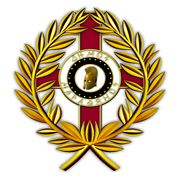 ΕΛΛΗΝΙΚΗ ΔΗΜΟΚΡΑΤΙΑΝΟΜΟΣ ΑΤΤΙΚΗΣΔΗΜΟΣ ΜΑΡΑΘΩΝΟΣΑΥΤΟΤΕΛΕΣ ΤΜΗΜΑ ΠΡΟΓΡΑΜΜΑΤΙΣΜΟΥ,ΟΡΓΑΝΩΣΗΣ ΚΑΙ ΠΛΗΡΟΦΟΡΙΚΗΣΕΡΓΟ:ΣΥΝΤΗΡΗΣΗ – ΤΕΧΝΙΚΗ ΥΠΟΣΤΗΡΙΞΗ Η/Υ, ΕΞΥΠΗΡΕΤΗΤΩΝ ΚΑΙ ΔΙΚΤΥΩΝ Τ.Π.Ε. ΔΗΜΟΥ ΜΑΡΑΘΩΝΟΣΦΟΡΕΑΣ:ΔΗΜΟΣ ΜΑΡΑΘΩΝΟΣΠΡΟΫΠ:20.000,00 ΕΥΡΩ πλέον Φ.Π.Α.ΠΟΡΟΙ:ΙΔΙΟΙ ΠΟΡΟΙ 2019ΕΙΔΟΣΜ.Μ.Α.Τ.ΤΙΜΗ ΒΑΣΗΣ ΑΝΑ ΜΕΤΡΙΣΙΜΗ ΜΟΝΑΔΑ(ΕΥΡΩ)Φ.Π.Α. 24%(ΕΥΡΩ)ΤΙΜΗ ΒΑΣΗΣ ΑΝΑ ΜΕΤΡΙΣΙΜΗ ΜΟΝΑΔΑ ΜΕ Φ.Π.Α.(ΕΥΡΩ)Συντήρηση – Τεχνική υποστήριξη Η/Υ, εξυπηρετητών και δικτύων Τ.Π.Ε. Δήμου Μαραθώνοςώρα1.1Νέα Μάκρη      /       / 2019Ο ΠΡΟΣΦΕΡΩΝΕΛΛΗΝΙΚΗ ΔΗΜΟΚΡΑΤΙΑΝΟΜΟΣ ΑΤΤΙΚΗΣΔΗΜΟΣ ΜΑΡΑΘΩΝΟΣΑΥΤΟΤΕΛΕΣ ΤΜΗΜΑ ΠΡΟΓΡΑΜΜΑΤΙΣΜΟΥ,ΟΡΓΑΝΩΣΗΣ ΚΑΙ ΠΛΗΡΟΦΟΡΙΚΗΣΕΡΓΟ:ΣΥΝΤΗΡΗΣΗ – ΤΕΧΝΙΚΗ ΥΠΟΣΤΗΡΙΞΗ Η/Υ, ΕΞΥΠΗΡΕΤΗΤΩΝ ΚΑΙ ΔΙΚΤΥΩΝ Τ.Π.Ε. ΔΗΜΟΥ ΜΑΡΑΘΩΝΟΣΦΟΡΕΑΣ:ΔΗΜΟΣ ΜΑΡΑΘΩΝΟΣΠΡΟΫΠ:20.000,00 ΕΥΡΩ πλέον Φ.Π.Α.ΠΟΡΟΙ:ΙΔΙΟΙ ΠΟΡΟΙ 2019Νέα Μάκρη      /       / 2019Ο ΠΡΟΣΦΕΡΩΝ